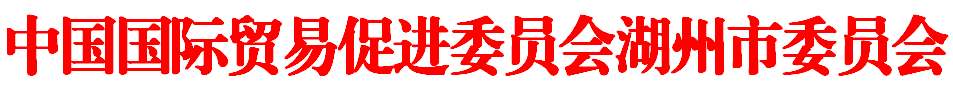 湖州国际商会关于举办“2020湖州企业国际化经营合规风险排查活动”的通知各有关外经贸企业：随着企业“走出去”步伐不断加快，企业国际化经营合规风险不断加大，近期中美经贸摩擦加剧、欧盟发布“外国补贴白皮书”、印度限制对华投资贸易以来，全球合规监管趋于强化，倒逼中国企业重视自身合规管理体系建设。尤其对于制造型创新型企业，易遭受美国、欧盟等国家和地区在出口管制、经济制裁、知识产权保护、数据保护、国家安全审查、技术性贸易措施等方面的严格限制甚至巨额罚款。为帮助我市企业识别、评估和处置合规风险，提高企业国际化经营管理水平，进一步稳外贸促发展，市贸促会联合中国贸促会法律部、浙江省贸促会将于10月下旬举办“2020湖州企业国际化经营合规风险排查活动”的公益法律服务活动，现将有关事项通知如下：时间地点时间：10月22日（周四）下午，13：30签到，14：00开始，会期半天。地点：湖州宾馆（湖州市仁皇山路515号）三楼祥云厅二、参加对象各外经贸企业，包括对外贸易、境外投资、对外工程承包等企业，或存在使用美国、欧盟等国家和地区的设备、软件和服务，雇佣外籍员工等情况的企业、科研院所等。各企业单位可委派合规、法务、贸易、财务、关务等部门负责人或专员1-3人参加现场活动，以便得到更精准的评估报告。 三、活动内容由中国贸促会法律部组织全国合规专家团队，免费对企业境外经营活动涉及的12大领域120个风险点进行指导培训和全面体检，帮助涉外企业掌握合规经营的标准、规范和要求。参加企业就合规经营所涉信息现场填写《调查问卷》，会后由专家团队为每家信息填写完备的企业逐一出具《企业国际化经营合规风险评估报告》，提醒企业当前面临的风险点，并对高风险点提供防控风险建议。四、报名方式参加企业请于10月20日前填写报名回执（见附件）发至邮箱wanglun1128@163.com。联系人：王仑、吴裕秋         电话：2100438、2101630                         传真：0572-2191019          邮箱：wanglun1128@163.com湖州市贸促会湖州国际商会                       2020年10月12日报名回执附件1合规排查活动安排及专家团队一、组织单位（一）主办单位：中国国际贸易促进委员会法律事务部（二）承办单位：浙江省贸促会、湖州市贸促会（三）专业支持：北京市保利威律师事务所二、时间地点 2020年10月22日三、活动议程（一）领导致辞（二）专题培训1.中企海外合规风险的新态势及风险排查服务流程2.中企合规管理体系建设的现状、挑战与应对3.中企出口管制合规的现状、挑战与应对（三）问卷填写与现场辅导（四）专家一对一现场答疑四、专家团队（暂定）1.陈怀生  中国贸促会法律事务部产业处处长2.许文超  中国贸促会法律事务部产业处干部3.刘馨泽  北京市保利威律师事务所高级合伙人、合规专家专业领域：反倾销、反补贴应诉和申诉，贸易合规，WTO法律事务，涉外商事法律事务4.李华瑞  北京市保利威律师事务所合伙人、合规专家专业领域：反倾销、反补贴应诉和申诉，反规避应对，贸易合规5.蒋晓旭  北京市保利威律师事务所合伙人、合规专家专业领域：反倾销、反补贴应诉和申诉，反规避应对，贸易合规6.李国宁  北京市保利威律师事务所合规助理7.李  奈  北京市保利威律师事务所合规助理附件2企业国际化经营合规风险排查活动简介1. 什么是企业国际化经营合规风险排查服务？企业国际化经营合规风险排查服务，是中国国际贸易促进委员会为企业提供的一种公共服务，旨在帮助企业防范化解国际化经营过程中面临的合规风险，进一步稳外贸促发展。2. 风险排查有何必要性？2018年12月，国家发展改革委、外交部、商务部、人民银行、国资委等多部门共同制定并发布了《企业境外经营合规管理指引》。多部门明确指出：合规是企业“走出去”行稳致远的前提，合规管理能力是企业国际竞争力的重要方面，要推动企业持续提升合规管理水平。风险排查是企业开展合规管理工作的首要步骤，必须要先知晓企业面临的合规风险到底有哪些、在哪里，才能进一步采取有效的防范措施。3. 哪些企业适合参加风险排查？建议凡是涉及国际化经营业务的企业，均参加风险排查。国际化经营业务的范围较广，涵盖对外贸易、境外投资、对外承包工程等相关内容。因此，不仅是从事进出口贸易的企业，只要存在使用美国、欧盟等国家和地区的设备、软件和服务，雇佣了外籍员工等情况的企业和实体，都可能涉及有关合规风险，也需要做风险排查。4. 风险排查有何用途？（1）有助于风险识别。帮助企业动态了解掌握业务所涉国家（地区）法律环境的变化，围绕关键岗位或者核心业务流程，持续跟踪监管机构有关信息、获悉外部监管要求的变化。（2）有助于风险评估。通过分析违规或可能造成违规的原因、来源、发生的可能性、后果的严重性等进行合规风险评估。确定合规风险管理的优先级。合规风险排查报告可供决策层、高级管理层和业务部门等使用。（3）有助于风险处置。对识别评估的各类合规风险采取恰当的控制和处置措施。发生重大合规风险时，企业合规管理机构和其他相关部门应协同配合，依法及时采取补救措施，最大程度降低损失。5. 风险排查对企业收费吗？不收费。企业可免费获得此项服务。6. 企业如何申请此项服务？企业可联系贸促会工作组报名。7. 参加风险排查的企业会有什么收获？专家组将对每家企业进行逐一“诊断”，提供专属每家企业的《企业国际化合规风险评估报告》。《报告》将指出该企业当前面临的风险点，并对高风险点提供防控风险建议。企业参考《报告》即可开展有针对性的应对工作。8. 企业将在何时、以何种方式收到报告？在参加现场风险排查活动后，专家组将在15个工作日左右将纸质报告统一发送给浙江省贸促会，再由属地贸促会为企业逐一发放报告。报告全程密封，直接送达企业，由企业指定的专人开封。企业收到报告后，将填写反馈表，确认收到的报告是未经启封的。9. 能排查哪些风险点？目前的风险排查为企业提供了12个领域、120个风险点的风险识别与评估。12个风险领域包括但不限于：美国出口管制、美国经济制裁、美国反腐败、美国反垄断、美国证券交易、美国国家安全审查、美国知识产权保护、欧盟出口管制、欧盟经济制裁、欧盟反垄断、欧盟通用数据保护、欧盟贸易救济措施等领域的境外监管法规。10. 已开展哪些地区的风险排查活动？2019年以来，中国贸促会已在河北省、山东省、广东省、浙江省、北京市、天津市、四川省、江苏省、武汉市和深圳市分别举办了十余场活动，对1000余家企业进行了合规培训和风险排查。11. 做过风险排查的企业反响如何？地方贸促会对企业反馈意见进行了汇总：（1）排查工作对企业健康发展帮助很大，及时协助企业解决了在外贸中面临的现实问题。（2）大多数企业在接受风险排查前并不知道正处于风险之中，通过排查，企业开始高度重视国际化经营的合规风险，将《报告》传达到了企业总负责人、高管、部门主管和一线业务人员，并计划开展员工培训、合规体系建设、风险评估等工作。（3）多数企业都主动报名申请再次参加此类风险排查，并希望主办方能根据企业情况分层级、分类别做更细致的专项培训和风险筛查，让企业得到专业人士的指导。12. 风险排查的现场活动有哪些内容？现场活动需要3个小时左右。分为五步：专家介绍合规体系建设概述及本次风险排查的流程；专家培训当前企业国际化经营面临的主要合规风险和问卷填写须知；企业填写问卷；专家提供现场咨询和答疑；回收所有问卷。附件3十二个合规风险领域1.美国出口管制政策法规2.美国经济制裁政策法规3.美国反腐败政策法规4.美国反垄断政策法规5.美国证券监管政策法规6.美国国家安全审查政策法规7.美国知识产权保护政策法规8.欧盟出口管制政策法规9.欧盟经济制裁政策法规10.欧盟反垄断政策法规11.欧盟通用数据保护条例12.欧盟贸易救济措施附件4注意事项感谢企业参与本次由中国贸促会法律事务部主办、浙江省贸促会、湖州市贸促会、嘉兴市贸促会、永康市贸促会承办的“2020浙江企业国际化经营合规风险排查活动”。请注意以下事项：1.企业应委派熟悉合规、法务、贸易、财务、关务等方面情况的代表（2-3名）到现场。2.企业代表自带电脑，在现场填报问卷。3.问卷提交后，专家团队将于15个工作日后完成《企业国际化经营合规风险评估报告》（密封）。届时由浙江省贸促会统一通知企业代表领取《报告》。4.《报告》将明确指出企业当前面临的风险点。对于高风险点，专家组将提出有针对性的防控建议。企业收到报告后，应将报告提交到本企业决策层，以及合规部、法务部等部门，及时做好防控境外合规风险的预案。5.企业应定期对涉及国际化经营的业务进行合规风险排查。公司名称参会人员姓名姓名职务联系方式参会人员参会人员参会人员业务涉及美国业务涉及美国是□       否□是□       否□是□       否□业务涉及欧盟业务涉及欧盟是□       否□是□       否□是□       否□贸易与投资遇到最大问题和阻碍贸易与投资遇到最大问题和阻碍*请参会企业代表于2020年10月20日前将报名回执提交至指定邮箱wanglun1128@163.com。贸促会联系人： 王仑2100438   吴裕秋2101630*请参会企业代表于2020年10月20日前将报名回执提交至指定邮箱wanglun1128@163.com。贸促会联系人： 王仑2100438   吴裕秋2101630*请参会企业代表于2020年10月20日前将报名回执提交至指定邮箱wanglun1128@163.com。贸促会联系人： 王仑2100438   吴裕秋2101630*请参会企业代表于2020年10月20日前将报名回执提交至指定邮箱wanglun1128@163.com。贸促会联系人： 王仑2100438   吴裕秋2101630*请参会企业代表于2020年10月20日前将报名回执提交至指定邮箱wanglun1128@163.com。贸促会联系人： 王仑2100438   吴裕秋2101630*为做好保密工作，请参会代表自行携带手提电脑，填写合规风险排查问卷。*为做好保密工作，请参会代表自行携带手提电脑，填写合规风险排查问卷。*为做好保密工作，请参会代表自行携带手提电脑，填写合规风险排查问卷。*为做好保密工作，请参会代表自行携带手提电脑，填写合规风险排查问卷。*为做好保密工作，请参会代表自行携带手提电脑，填写合规风险排查问卷。